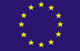 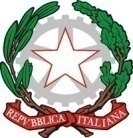 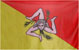 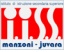 MINISTERO DELL'ISTRUZIONE, DELL'UNIVERSITA' E DELLA RICERCAISTITUTO D’ISTRUZIONE SECONDARIA SUPERIORE“A. MANZONI - F. JUVARA”LICEO DELLE SCIENZE UMANE –LICEO ECONOMICO SOCIALE – LICEO MUSICALELICEO ARTISTICO con i seguenti indirizzi: Arti figurative – Architettura e Ambiente - DesignViale  Trieste n. 169  -93100 Caltanissetta   tel. 0934/598909 Via Belvedere sn  San Cataldo (CL) – tel. 0934/571740E mail   clis01400a@istruzione.it   -  clis01400a@pec.istruzione.itSito web www.liceimanzonijuvara.edu.it - C.F. 80004710853 - CM. CLIS01400A- C.U.: UFN1NMSINTESI PIANO OFFERTA FORMATIVA A.S. 2019/2020Al Dirigente Scolastico dell’I.I.S.S. “Manzoni – Juvara”CaltanissettaOggetto: dichiarazione delle ore di insegnamento effettivamente svolte da ciascun partecipante al progetto. PROGETTO PTOF A.S. 2019/2020 - TITOLO DEL PROGETTO: _________________________Il/la sottoscritto/a  ________________________ ,  nato/a      il ___/___/_______  a  ___________________                                                                               prov.    ____  residente  a ___________________________ in Via _________________________________in servizio c/o codesto Istituto Comprensivo in qualità di docente a tempo:   [__]   Indeterminato          [__]   DeterminatoIn riferimento alle attività prestate ai fini della realizzazione del PTOF per l’anno scolastico 2019/2020,consapevole delle sanzioni penali, nel caso di dichiarazione non veritiera e falsità negli atti, richiamate dall’art. 76 D.P.R. 445 del 28/12/2000; consapevole di decadere dai benefici conseguiti a seguito di provvedimento adottato sulla base di false dichiarazioni (art. 75 D.P.R. 445/2000), consapevole della disciplina prevista dall’art. 2222 e seguenti del Codice Civile e dell’art. 67 lett. L del D.P.R. 917/86 DICHIARA sotto la propria responsabilità di aver effettivamente svolto, nell’ambito del Progetto sopra nominato, n. ore_____ di attività legate al PTOF d’insegnamento*/non insegnamento nel periodo compreso tra il _____________ e il_________  Chiede pertanto la liquidazione del relativo compenso.      * Si allega relativo registro.Caltanissetta, _________________  Il/la  Dichiarante: ______________________________ Visto si/non si  autorizza la liquidazione: Il Dirigente Scolastico ___________________________Da inviare esclusivamente per email a: clis01400a@istruzione.it avente per oggetto:Nome Cognome – “dichiarazione delle ore di insegnamento ”Si riterranno non valide le schede presentate con modalità diverse dalle succitate.